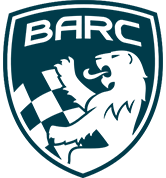 WALES THE SUMMER SPRINTWEEKEND PEMBREY CIRCUIT - LLANELLIJune 3rd & 4th 2017                                              The 2017 SBD Motorsport British Sprint Championship The 2017 Midland Speed Championship   The 2017 Trident Engineering. W.A.M.C.Sprint & Hillclimb Championship 2017 BARC/SBD Sprint Championship2017 Westfield SCC Speed Series 				2017 H.S.A SBD Speed Championship           2017 Healeysport Speed Championship2017 Paul Matty Sportscars Lotus Championship 2017 Bridge Tyres & Wheels Motorsport A.S.W.M.C. Sprint ChampionshipSUPPLEMENTARY REGULATIONS        WALESBritish Automobile Racing Club (Wales)Welcome to our 2017 Summer Sprint Weekend held atPembrey CircuitOn behalf of the organising team and the Wales Centre, We hope that you have an enjoyable weekend.  We would like to thank the following: -Directors and Staff of the B.A.R.C (Pembrey) Ltd M.S.A LtdB.A.R.C Thruxton staffOrganisers of the following Championships The SBD Motorsport British Sprint Championship   The Midland Speed Championship.The BARC / SBD Sprint ChampionshipThe Trident Engineering. W.A.M.C. Welsh Sprint & Hillclimb Championship Westfield sports car Club Speed Series Austin Healey Healeysport Speed Championship              SBD/H.S.A. Speed ChampionshipPaul Matty Lotus ChampionshipBridge Tyres Motorsport ASWMC ChampionshipTimekeepers and Officials, Doctors, Rescue and Medical Teams, Marshals and voluntary helpers. We hope you have an enjoyable weekend.							 The Organising TeamTHE BRITISH AUTOMOBILE RACING CLUB (WALES)WALES 2017 SUMMER SPRINT WEEKEND. at PEMBREY CIRCUIT.June 3rd & 4th 2017SUPPLEMENTARY REGULATIONSBARC (Wales) will organise a sprint weekend National A and National B permit Sprint on Saturday 3rd and Sunday 4th June 2017 at Pembrey Circuit, Llanelli, South Wales. The circuit will be: Saturday/Sunday 2.4 miles approx. (NB a lap and three quarters) in a clockwise direction. The meeting will be governed by the General Regulations of the Motor Sports Association Ltd. (incorporating the provisions of the International Sporting Code of the FIA), these Supplementary Regulations and any written instructions that the organising club may issue for the event.The MSA Permit Numbers are     National   A      101736National   B      101737The event is a round of the following championships and is open to all fully elected members of:  The 2017 SBD Motorsport British Sprint Championship holding a minimum National “A” competition Licence. The 2017 BARC / SBD Sprint Championship The 2017 Midland Speed Championship The 2017 Trident Engineering. W.A.M.C. Sprint & Hillclimb Championship The 2017 Westfield SCC Speed Series  The 2017 Austin Healey (Healeysport) Speed Championship.   The 2017 H.S.A.SBD / Speed Championship,  The 2017 Paul Matty Lotus ChampionshipThe 2017 Bridge Tyres Motorsport ASWMC Championship	Members of BARC, BARC (Wales), BMSA, WAMC, RIAC, ASWMC and Guernsey M.C.All Competitors must have a current MSA Competition Licence of the required grade or a valid licence issued by the ASN of a member State of the EC, Club Membership Card and / or Championship Registration Card.  For a driver to compete in a Racing or a Sports Libre Car Manufactured after 31/12/60 of more than 2000cc (or 1428cc if forced induction), must hold a Speed National ‘A’ or race licence unless the car is currently licenced for use on the public highway, and competes in the event in a road legal conditionCompetitors must declare on their entry form whether or not they have ever held a valid RTA licence. Competitors who have never held a valid RTA licence and who do not have any qualifying signatures towards upgrading their competition licence on their Upgrade Card may be specifically observed at the event. The programme of the meeting will be.Scrutineering 07:30 to 09:30 on Saturday only (unless requested by Chief Scrutineer)Signing on 07:30 to 09:30 on Saturday only Competitors not signed on by 10:00 may be excluded. (unless prior notice has been given)Competitors may walk the course prior to 09:00   There is much talk recently about the new Tarmac at Pembrey. On both days, the start and finish lines will be as normal. Saturday the course will be entirely as previous years. Sunday will use the new much talked of new Course.There will be no Convoy runThere will be two Practice runs                 Practice starts 09.00. Timed Runs start as soon as possible after practice. The length of the course on Saturday and Sunday will be approx. 2.4 miles clockwise and consists of right and left-hand bends on a tarmac surface.  TECHNICAL REGULATIONS       8.1	Classes SP Standard production car class (SP)Standard Saloon and Sports Cars are defined as Road going Production Cars produced in quantities of not less than 1000 per annum, which must be taxed, insured (no trade plates), and MOT’d where applicable with documents available for inspection. No modifications (optional or otherwise) are permitted which are likely to improve the performance and handling of the car with the following exceptions: The standard wheel rim width must be used. The air cleaner and exhaust system must remain as production or pattern replacement including catalyst if fitted.In the interests of safety, the front seats may be replaced by a competition version which must be fully trimmed, not just a bare shell. Pyrotechnic safety devices such as airbags and seatbelt pretensioners may be disconnected or removed. 	No other modifications, except the fitting of a roll cage, are allowed in class SP The only permitted tyres in this class, are those defined in the current MSA Competitors; and Officials Yearbook Technical Regulations (L) List 1A.	All cars running in the above class must remain in totally road legal form at all times.In the event of an unresolved eligibility problem, the driver of the car concerned may be asked to produce a manufacturer’s catalogue within four weeks of the event in question to substantiate any queried modifications/specifications and allow the championship points to stand.Kit cars, limited production cars, space framed or non-ferrous chassis construction road cars and one-off road-going cars are not permitted in Class SP. Competing Cars must comply with MSA regulations Section S as applicable including all Forced induction rotary engine equivalence is 1.4 x 1.5 = 2.1 within these regulations, the term “silhouette” shall be interpreted as defined in the 2017 MSA regulations Section B“The outline of the original body shape, in the side and plan view, of the vehicle above a line drawn through the front and rear hubs”. Some of the venues used may have more stringent silencing requirements that those specified by  MSA silencing requirements as specified in these Supplementary regulations for the event. 8.2	Classes - Eligible Vehicles		Standard Saloons and Sports Cars and Road-going Modified Production car classesClass 1A		Standard and Road Modified Saloon and sports Cars up to 1400cc excluding Kit, Replica, Space framed and Non-ferrous chassis construction cars. Class 1B		Standard and road Modified Saloon and sports cars over 1400cc up to 2000cc excluding Kit, Replica, Space-framed and non-ferrous chassis construction cars.Class 1C		Standard and Road Modified Saloon and Sports cars over 2000cc, excluding Kit, Replica, Space-framed and non-ferrous chassis construction carsCars running in Standard and Road Modified class 1A to 1C inclusive must conform to the regulations for Road Going Series Production Cars defined in the 2017 MSA Technical Regulations S11.  Limited edition models produced in volumes of less than 1000 per annum will be eligible if they are based on a standard model that was produced in volumes of greater than 1000 per annum and the difference between the car as presented at the event and the eligible standard car are permitted as modifications in these classes.  Cars must be taxed (no trade plates), insured, MOT’d where applicable with documents available for inspection.  A full-sized glass windscreen (a single windscreen the full width of the car and with a minimum glass measurements of 235mm between the top and bottom frames of the windscreen) must be fitted in the standard position. Cars supplied without full sized windscreens are not permitted in these classes. With the exception of the bonnet and boot-lid, all bodywork must remain in the original material.  	Wheel arch extensions may be added but the original wheel arch may not be modified. Pyrotechnic safety devices such as airbags and seatbelts pre-tensioners may be disconnected or removed.  The steering wheel may be replaced by a non-standard item. Original equipment seatbelts may be removed if a competition harness is fitted. The only permitted tyres within these classes are those defined in the MSA Technical Regulations 2017 L4 & must be in a road legal condition. Exhaust systems must include a working catalytic converter on all cars manufactured after 31st December 1999.  Brake callipers, discs, master cylinder and pads can be modified. Carbon discs are not permitted. Modification of the brake pedal is permitted. Brake bias adjustment is allowed. The systems can be removed but cannot be added to a vehicle that did not have one as a manufacturer specified option. The suspension type and mounting must remain the same as that fitted by the vehicle manufacturer. The shock absorbers may be of any make and may be uprated from standard. Adjustable spring platform struts are permitted. The mounting method and position must remain as specified by the vehicle manufacturer. Springs are free but must retain their original location. Bushes may be changed for similar polymer materials, but rose/joints or similar metal joints are prohibited unless fitted as the vehicle manufacturer’s specified option. The fitting of spherical type joints is not permitted except as the top mounting of a suspension strut. Strut Braces across the top of the front suspension turrets are allowed but these must be removable and not welded in place. Kit, Replica, Space-framed and non-ferrous chassis construction cars are not permitted in classes 1A 1B 1C in the event of an unresolved eligibility problem, the driver of the car concerned may be asked to produce a manufacturer’s catalogue within four weeks of the event in question to substantiate any queried modifications/specification and allow the championship points to stand.   The only permitted tyres within these classes are those defined in the 2017 MSA Technical Regulations (L) List 1A. or 1B and Tyres must be in a Road Legal Condition.Class 2A   	Road Modified Kit, Replica, space-framed and non-ferrous chassis construction cars                			with single engines up to 1700cc.Class 2B	Road Modified Kit, Replica space-framed and non-ferrous chassis construction cars with single engines over 1700cc. Cars running in Road Modified classes 2A and 2B must conform to the regulations for roadgoing Specialist Production Cars defined in the 2017 MSA Technical Regulations (S) 11  Cars must be taxed (no trade plates), insured, MOT'd where applicable with documents available for inspection. There are no windscreen requirements for these classes.With the exception of the bonnet and boot-lid, all bodywork must remain in the original material. Wheel arch extensions may be added but the original wheel arch may not be modified. The air intake filter may protrude above the silhouette of the car to a maximum of 75mm. When the filter is removed, the silhouette must remain as standard. Exhaust systems are not considered to be part of the silhouette of the car.Pyrotechnic safety devices such as airbags and seatbelt pretensioners may be disconnected or removed. The steering wheel may be replaced by a non-standard item. Original equipment seat belts may be removed if a competition harness is fitted.  The only permitted tyres within these classes are tyres defined in the 2017 MSA Technical regulations (L) list 1A or (L) list 1B tyres must be in a road legal condition. Exhaust systems must include a working catalytic converter on all cars manufactured after 31st Dec.1999. All cars must have an operational reverse gear (S10.8.1) Class 2C   	Road going TVR Cars.Class 2E	Road going Lotus Elise and Elise derived Cars Cars running in Road Modified classes 2C and 2E must conform to the regulations for Road Going Specialist Production Cars defined in the 2017 MSA technical Regulations S11.  Cars which are eligible for class 2E include but are not limited to the following:  Lotus Elise, Lotus Exige, Lotus 340R, Lotus 2-Eleven, Vauxhall VX220 and Opel Speedster.Cars competing in Classes 2C and 2E must be totally based upon a standard production car.  Modifications to enhance the performance are permitted but the cars must remain in totally road legal form at all times.  They must be taxed, MOT’d (if applicable) and insured with documents available for inspection.  For all cars in classes 2C and 2E the only permitted tyres are those defined in the MSA Technical Regulations 2017 L4 list 1A or L5 list 1B in the event of an unresolved eligibility problem the driver of the car concerned may be asked to produce a manufacturer’s catalogue with four weeks of the event in question to substantiate any queried modifications/specifications and allow the championship point to stand. Class 2F 	Modified Lotus Elise and Elise derived cars. 		Any car of this type not in 2E Modified Production Cars ClassesClass 3A 	Modified Production Cars excluding Kit, Replica and space-framed cars up to 1400cc.Class 3B 	Modified Production Cars excluding Kit, Replica and space-framed cars 1400cc up to 2000cc.Class 3C 	Modified Production Cars excluding Kit, Replica and space-framed cars over 2000cc.Class 3F 	Modified Production Kit, Replica, Space-framed cars up to 1800cc.Class 3G 	Modified Production Kit, Replica, Space-framed cars over 1800cc.Cars running in classes 3A to 3E inclusive must conform to the regulations for Modified Limited Production Cars and modified specialists Production cars defined in the 2017 MSA Technical Regulations (S) 12  	Class 4A	Sports Libre Cars up to 1400cc.Class 4B 	Sports Libre Cars over 1400 UP TO 2000cc.Class 4C           Sports Libre cars over 2000ccClass 4D	Libre saloon cars up to 1400ccClass 4E           Libre saloon cars over 1400 up to 2000ccClass 4F	Libre saloon cars over 2000ccCars running in classes 4A to 4F   inclusive must conform to the regulations for Sports Libre cars defined in the 2017 MSA Technical Regulations (S) 14 .Class 5A 	Racing Cars up to 1100 cc Class 5B	Formula Ford 1600 Racing Cars manufactured before January 1st, 1994.Class 5C 	Racing cars over 1100 cc up to 1600ccClass 5D	Racing cars over 1600 up to 2000ccClass 5E 	Racing cars over 2000ccCars running in 5A to 5E inclusive must conform to the regulations for Racing Cars defined in the 2017 MSA Technical Regulations (S) 15. For all cars running in class 5B the permitted tyres are as follows: Avon ACB10 – Front tyres marked “Formula Ford” with the code 7317, rear tyres marked “Formula Ford” with the code 7319. Avon ACB9 – Front tyres marked “FF” with the code 7267, rear tyres marked “FF” with the code 7290.Class 6A	Electrically Powered Cars Purely run by battery power (excluding Hybrids) less than 100 Kilowatts.Class 6B 	Electrically Powered CarsPurely run by battery power (excluding hybrids) over 100 Kilowatts.Class 6C	Hybrid cars	Cars running in 6A, 6B and 6C must conform to the regulations for road going series production cars defined in the 2017 MSA technical regulations S11.Class 7 	Roadgoing Series Production/Roadgoing Specialist Cars (Classic Saloons and Sports Cars.)    		Manufactured before 1972.  (S) 10.10.1 to 10.10.07Class RC	Roadgoing Series Production/ Roadgoing Specialist Cars (Rally Cars)    The R.C. class must comply with the MSA Blue Book requirements for Stage Rally cars and are not required to be taxed as for single venue events and must comply with the MSA yearbook definitions for 2017 (S) 10.10.1 to 10.10.07.Class HRC 	Roadgoing Series Production/Roadgoing Specialist Cars (Historic Rally Cars) This class is open to Historic Category 1, 2 & 3 Rally Cars which must comply with the MSA yearbook Definitions for 2017 (S) 10.10.1 to 10.10.07.Safety Requirements9.1		Drivers must comply with (S9.2.1) at all times.9.2		 NOISE:   All cars must be silenced to a maximum noise level as per 2017 MSA Year Book.NOTE:    Cars using forced induction will be classified as having an engine capacity increase of 40%. (1.4)  Cheques should be made payable to B.A.R.C. (WALES)Entry fees may be refunded on written notice received up to and including the closing date and an administration fee of £15.00 will be charged on all refunds.A charge of £35.00 will be levied for EACH RE-PRESENTATION of any cheque returned unpaid by the Bank. Any reserves failing to obtain an entry shall be refunded that entry fee IN FULL.The maximum entry for each day is 100 (including reserves) and the minimum is 50. Should the minimum figure not be reached, the Organisers have the right to cancel the meeting (Entries will be selected at organisers discretion).   The entry list opens on publication of these Supplementary Regulations and closes for all Championship contenders on 16th May 2017.     The entry fee is £230 for the weekend.  British Championship fee £260This year the British Championship will pay an extra £30 on the entry fee. This is to reflect the extra number of runs. The extra £30 entry fee for all the British Championship entries will be donated to charity. The chosen charity and amount will be published on www.BARCWales.com.The Entry Secretary of the meeting to whom all entries should be sent is;MR. ALUN MORGAN25 HEOL Y PLAS FFORESTPONTARDULAISSWANSEASA4 0TY  	Tel: 01792 884713              Email: alunmorgan513@btinternet.com Other Officials are:	MSA Steward:		Andrew Thomson	Club Stewards:	John Sturridge & Colin Hughes  	Clerk of Course:	Alun Morgan	C of C Admin:		Anita WilliamsC of C Operations:	Keryl Williams     	Treasurer: 		Brian Parsons	Sec. of the meeting:	Pam Preece				15 Bartley Terr.				Plasmarl				Swansea.       SA6 8LN		                 		 MSA Chief Scrutineer:          Huw Jones        	MSA Scrutineers &                                       Environment Scrutineer:   Dilwyn Rees            	                  Rebecca Richards			                   Rob Duke				      Mike Bartlett				MSA Timekeeper: 	      Gethin Rees  	Results:		      T.S.L. Timing	Medical Officers: 	      2 Paramedics at Pembrey Circuit. Chief Marshal	 	      Ernie Preece.   Tel: 07773 904 195   Extra contact                      Anita Williams. Tel: 01792 893 800 / Mob: 07549 682 930            			     anita.williams1@btinternet.comProvisional results will be published as soon as possible following the end of the event.Any protest must be lodged in accordance with (C5.1/5.7). After this period, results will become final and awards will be presented.Competitors will start in their own time on receipt of the start signal. The method of timing will be automatic. Timing starts when the vehicle breaks the light beam and finishes on completion of their run.  (the run is deemed to be 1.3/4) when the vehicle again breaks the light beam. Cars will be deemed to be ready when they line up. When the light turns to Green, the car is expected to leave the line. If the car does not leave the line within 5 seconds the light will turn to Red, the run will be forfeited and the car will be pushed back.   A timed run consists of a lap and three quarters from a standing start. Each competitor will be allowed a minimum of two timed runs with the fastest timed run of the day to count. The fastest 12 competitors in the British Sprint Championship will be given one or two further timed runs, according to time limit. A timing strut is mandatory for ALL vehicles.Competitors will be identified by numbers, which will NOT be supplied by the organisers and will NOT be available at the meeting. All other General Regulations of the MSA apply as written except for the following, which are modified: (S) 2.1.3.  PRACTICE - practice will consist of a minimum of one run from a standing start.All vehicles must be adequately silenced in accordance with (J5.17.1/ 5.17.8) a noise check may be carried out, vehicles failing this test will be excluded. Vehicles deemed to be excessively noisy during the event may be excluded by the Clerk of the Course and in this respect as judge of fact his decision shall be final.FLAG SIGNALS:  RED FLAG - STOP until instructed to proceed by an Official or Marshal. Competitors ignoring flag signals will be requested to see the Clerk of the Course and may be asked to leave the circuit.It is a condition of the event that vehicles do not overtake.All named Officials shall be deemed Judges of Fact  Your entry will be acknowledged within seven (7) days of receipt. Confirmation of Final Instructions will be by e-mail before the 19th May 2017 ANIMALS ARE NOT PERMITED